Chagis Abenteuer - LesetextAuf zebis unter folgendem Link herunterzuladen: https://www.zebis.ch/unterrichtsmaterial/lesen-und-verstehenMongoleiReflexion und Beurteilung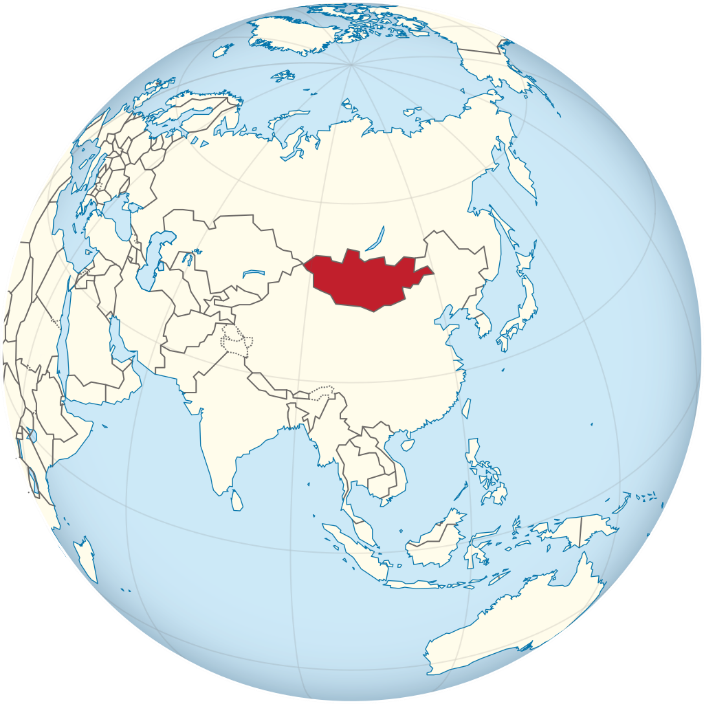 Von TUBS - Eigenes WerkDiese Datei enthält Elemente, die von folgender Datei entnommen oder adaptiert wurden:  Asia on the globe (red).svg (von TUBS)., CC BY-SA 3.0, https://commons.wikimedia.org/w/index.php?curid=14972555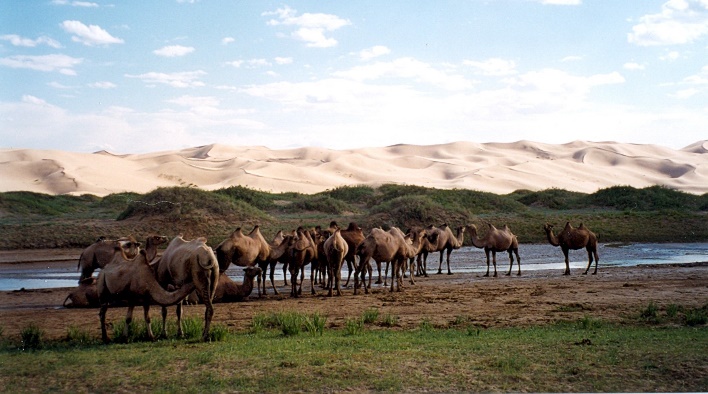 Von User:Doron - Eigenes Werk, CC BY-SA 3.0, https://commons.wikimedia.org/w/index.php?curid=1785066Von TUBS - Eigenes WerkDiese Datei enthält Elemente, die von folgender Datei entnommen oder adaptiert wurden:  Asia on the globe (red).svg (von TUBS)., CC BY-SA 3.0, https://commons.wikimedia.org/w/index.php?curid=14972555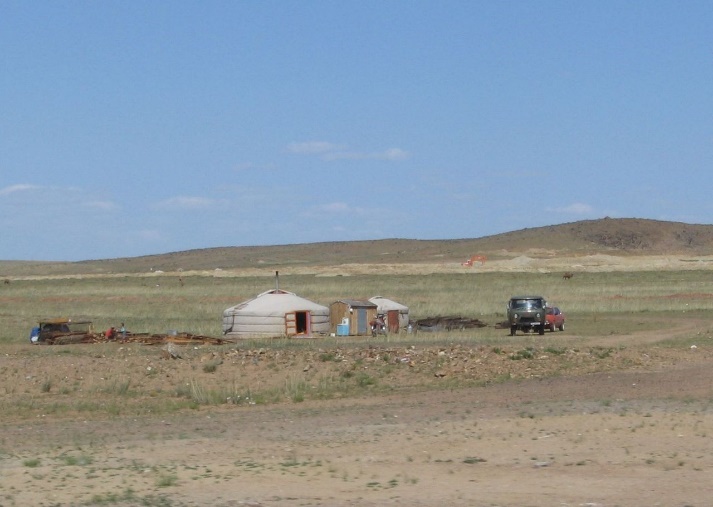 Von Aineias, CC BY-SA 3.0, https://commons.wikimedia.org/w/index.php?curid=3966181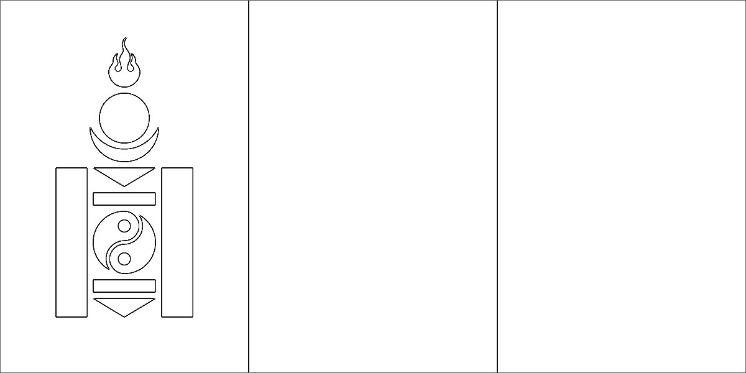 Die Mongolei ist ein grosses Land zwischen Russland und China. Im Norden und Westen liegen höhere Gebirge, im Süden die Wüste Gobi. Der größte Teil des Landes ist aber eine riesige Grassteppe, die von umherziehenden Reiternomaden bewohnt wird. Die meisten Mongolen leben mit ihrer Familie in großen Jurten-Zelten und ziehen mit ihren Viehherden weiter, wenn das Gras abgeweidet ist.Vor 800 Jahren waren die Mongolen unter ihrem Herrscher Dschinghis Khan ein gefürchtetes Kriegervolk. Doch heute sind die meisten Mongolen friedliebende Buddhisten.Hauptstadt:Die Mongolei ist ein grosses Land zwischen Russland und China. Im Norden und Westen liegen höhere Gebirge, im Süden die Wüste Gobi. Der größte Teil des Landes ist aber eine riesige Grassteppe, die von umherziehenden Reiternomaden bewohnt wird. Die meisten Mongolen leben mit ihrer Familie in großen Jurten-Zelten und ziehen mit ihren Viehherden weiter, wenn das Gras abgeweidet ist.Vor 800 Jahren waren die Mongolen unter ihrem Herrscher Dschinghis Khan ein gefürchtetes Kriegervolk. Doch heute sind die meisten Mongolen friedliebende Buddhisten.Landessprachen:Die Mongolei ist ein grosses Land zwischen Russland und China. Im Norden und Westen liegen höhere Gebirge, im Süden die Wüste Gobi. Der größte Teil des Landes ist aber eine riesige Grassteppe, die von umherziehenden Reiternomaden bewohnt wird. Die meisten Mongolen leben mit ihrer Familie in großen Jurten-Zelten und ziehen mit ihren Viehherden weiter, wenn das Gras abgeweidet ist.Vor 800 Jahren waren die Mongolen unter ihrem Herrscher Dschinghis Khan ein gefürchtetes Kriegervolk. Doch heute sind die meisten Mongolen friedliebende Buddhisten.Landessprachen:Die Mongolei ist ein grosses Land zwischen Russland und China. Im Norden und Westen liegen höhere Gebirge, im Süden die Wüste Gobi. Der größte Teil des Landes ist aber eine riesige Grassteppe, die von umherziehenden Reiternomaden bewohnt wird. Die meisten Mongolen leben mit ihrer Familie in großen Jurten-Zelten und ziehen mit ihren Viehherden weiter, wenn das Gras abgeweidet ist.Vor 800 Jahren waren die Mongolen unter ihrem Herrscher Dschinghis Khan ein gefürchtetes Kriegervolk. Doch heute sind die meisten Mongolen friedliebende Buddhisten.Landessprachen:Die Mongolei ist ein grosses Land zwischen Russland und China. Im Norden und Westen liegen höhere Gebirge, im Süden die Wüste Gobi. Der größte Teil des Landes ist aber eine riesige Grassteppe, die von umherziehenden Reiternomaden bewohnt wird. Die meisten Mongolen leben mit ihrer Familie in großen Jurten-Zelten und ziehen mit ihren Viehherden weiter, wenn das Gras abgeweidet ist.Vor 800 Jahren waren die Mongolen unter ihrem Herrscher Dschinghis Khan ein gefürchtetes Kriegervolk. Doch heute sind die meisten Mongolen friedliebende Buddhisten.Einwohner:Die Mongolei ist ein grosses Land zwischen Russland und China. Im Norden und Westen liegen höhere Gebirge, im Süden die Wüste Gobi. Der größte Teil des Landes ist aber eine riesige Grassteppe, die von umherziehenden Reiternomaden bewohnt wird. Die meisten Mongolen leben mit ihrer Familie in großen Jurten-Zelten und ziehen mit ihren Viehherden weiter, wenn das Gras abgeweidet ist.Vor 800 Jahren waren die Mongolen unter ihrem Herrscher Dschinghis Khan ein gefürchtetes Kriegervolk. Doch heute sind die meisten Mongolen friedliebende Buddhisten.DieWelt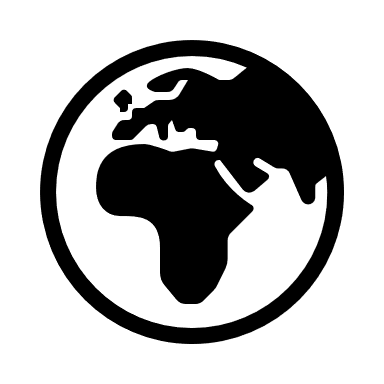 DieWeltTextverständnis Nr.1Textverständnis Nr.1Markiere die Begriffe im Text mit grüner Farbe.Finde dann die Erklärungen und schreibe sie auf.Markiere die Begriffe im Text mit grüner Farbe.Finde dann die Erklärungen und schreibe sie auf.Textverständnis Nr.2Textverständnis Nr.2Finde die Stellen im Text und markiere sie mit gelber Farbe.Finde die Stellen im Text und markiere sie mit gelber Farbe.Textverständnis Nr.3Textverständnis Nr.3Finde die Antworten im Text und markiere sie mit oranger Farbe.Finde die Antworten im Text und markiere sie mit oranger Farbe.Reflexion Nr. 1übertroffenerfülltteilweise erfülltnicht erfülltHeute fühle ich mich wohl, fit und leistungsbereit.Die Aufgaben waren für mich gut lösbar.Meine Vorbereitung auf den Test ist ausreichend.Reflexion Nr. 2übertroffenerfülltteilweise erfülltnicht erfülltHeute fühle ich mich wohl, fit und leistungsbereit.Die Aufgaben waren für mich gut lösbar.Meine Vorbereitung auf den Test ist ausreichend.Reflexion Nr. 3übertroffenerfülltteilweise erfülltnicht erfülltHeute fühle ich mich wohl, fit und leistungsbereit.Die Aufgaben waren für mich gut lösbar.Meine Vorbereitung auf den Test ist ausreichend.PunktzahlPunktzahlNoteUnterschrift LehrpersonUnterschrift der Eltern/34